医師の同意について整骨院での骨折・脱臼の施術には、医師の同意が必要になります。医師の同意とは、整骨院で骨折・脱臼の施術をすることを診察の上、許可してもらうということです。
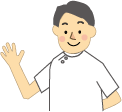 
整骨院では、法律上怪我の診断が出来ません。(医師のみが出来る）
従って、骨折・脱臼に関してはお医者さんで診断・検査をして頂いた上での施術が原則となります。
もし、怪我をして整骨院に来院していただくと、まず怪我の状態を診せて頂きます。
そこで、骨折・脱臼の疑いがあった場合患部に応急処置（整復・固定など）を施し、医師に紹介状を書き診断をお願いします。
医師の診断により整骨院での施術が認められれば、当院で施術いたします。
また、骨折・脱臼後のリハビリも同じで、かかりつけの病院の先生に「整骨院でリハビリをしたい」と相談して頂き、許可が得られれば可能になります。例えば、「橈骨遠位部骨折」など…病院名医師の名前許可をもらった日付　　　年　　　　月　　　　日症状名